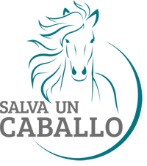   IMPRESO DE Padrino - madrina “MENSUAL”Nombre y Apellido: Nombre y Apellido: Nombre y Apellido: Nombre y Apellido: Nombre y Apellido: Nombre y Apellido: Nombre y Apellido: Nombre y Apellido: Nombre y Apellido: Nombre y Apellido: Nombre y Apellido: Nombre y Apellido: Nombre y Apellido: Nombre y Apellido: Nombre y Apellido: Nombre y Apellido: Nombre y Apellido: Nombre y Apellido: Nombre y Apellido: Dirección: Dirección: Dirección: Dirección: Dirección: Dirección: Dirección: Dirección: Dirección: Dirección: Dirección: Dirección: Dirección: Dirección: Dirección: Dirección: Dirección: Dirección: Dirección: NIF: NIF: NIF: NIF: NIF: NIF: NIF: NIF: NIF: NIF: NIF: NIF: NIF: NIF: NIF: NIF: NIF: NIF: NIF: C.P.: C.P.: C.P.: C.P.: C.P.: C.P.: C.P.: C.P.: C.P.: Población: Población: Población: Población: Población: Población: Población: Población: Población: Población: Provincia: Provincia: Provincia: Provincia: Provincia: Provincia: Provincia: Provincia: Provincia: País: País: País: País: País: País: País: País: País: País: Teléfono móvil: Teléfono móvil: Teléfono móvil: Teléfono móvil: Teléfono móvil: Teléfono móvil: Teléfono móvil: Teléfono móvil: Teléfono móvil: Teléfono fijo: Teléfono fijo: Teléfono fijo: Teléfono fijo: Teléfono fijo: Teléfono fijo: Teléfono fijo: Teléfono fijo: Teléfono fijo: Teléfono fijo: Email: Email: Email: Email: Email: Email: Email: Email: Email: Email: Email: Email: Email: Email: Email: Email: Email: Email: Email: Por la presente autorizo a Uds. a pagar con cargo a mi cuenta (corriente/ahorros) los recibos que les sean presentados por la Asociación SALVA UN CABALLO por la cantidad de:Por la presente autorizo a Uds. a pagar con cargo a mi cuenta (corriente/ahorros) los recibos que les sean presentados por la Asociación SALVA UN CABALLO por la cantidad de:Por la presente autorizo a Uds. a pagar con cargo a mi cuenta (corriente/ahorros) los recibos que les sean presentados por la Asociación SALVA UN CABALLO por la cantidad de:Por la presente autorizo a Uds. a pagar con cargo a mi cuenta (corriente/ahorros) los recibos que les sean presentados por la Asociación SALVA UN CABALLO por la cantidad de:Por la presente autorizo a Uds. a pagar con cargo a mi cuenta (corriente/ahorros) los recibos que les sean presentados por la Asociación SALVA UN CABALLO por la cantidad de:Por la presente autorizo a Uds. a pagar con cargo a mi cuenta (corriente/ahorros) los recibos que les sean presentados por la Asociación SALVA UN CABALLO por la cantidad de:Por la presente autorizo a Uds. a pagar con cargo a mi cuenta (corriente/ahorros) los recibos que les sean presentados por la Asociación SALVA UN CABALLO por la cantidad de:Por la presente autorizo a Uds. a pagar con cargo a mi cuenta (corriente/ahorros) los recibos que les sean presentados por la Asociación SALVA UN CABALLO por la cantidad de:Por la presente autorizo a Uds. a pagar con cargo a mi cuenta (corriente/ahorros) los recibos que les sean presentados por la Asociación SALVA UN CABALLO por la cantidad de:Por la presente autorizo a Uds. a pagar con cargo a mi cuenta (corriente/ahorros) los recibos que les sean presentados por la Asociación SALVA UN CABALLO por la cantidad de:Por la presente autorizo a Uds. a pagar con cargo a mi cuenta (corriente/ahorros) los recibos que les sean presentados por la Asociación SALVA UN CABALLO por la cantidad de:Por la presente autorizo a Uds. a pagar con cargo a mi cuenta (corriente/ahorros) los recibos que les sean presentados por la Asociación SALVA UN CABALLO por la cantidad de:Por la presente autorizo a Uds. a pagar con cargo a mi cuenta (corriente/ahorros) los recibos que les sean presentados por la Asociación SALVA UN CABALLO por la cantidad de:Por la presente autorizo a Uds. a pagar con cargo a mi cuenta (corriente/ahorros) los recibos que les sean presentados por la Asociación SALVA UN CABALLO por la cantidad de:Por la presente autorizo a Uds. a pagar con cargo a mi cuenta (corriente/ahorros) los recibos que les sean presentados por la Asociación SALVA UN CABALLO por la cantidad de:Por la presente autorizo a Uds. a pagar con cargo a mi cuenta (corriente/ahorros) los recibos que les sean presentados por la Asociación SALVA UN CABALLO por la cantidad de:Por la presente autorizo a Uds. a pagar con cargo a mi cuenta (corriente/ahorros) los recibos que les sean presentados por la Asociación SALVA UN CABALLO por la cantidad de:Por la presente autorizo a Uds. a pagar con cargo a mi cuenta (corriente/ahorros) los recibos que les sean presentados por la Asociación SALVA UN CABALLO por la cantidad de:Por la presente autorizo a Uds. a pagar con cargo a mi cuenta (corriente/ahorros) los recibos que les sean presentados por la Asociación SALVA UN CABALLO por la cantidad de:Indicar con una X la cantidad a aportar mensualmente:Indicar con una X la cantidad a aportar mensualmente:Indicar con una X la cantidad a aportar mensualmente:Indicar con una X la cantidad a aportar mensualmente:Indicar con una X la cantidad a aportar mensualmente:Indicar con una X la cantidad a aportar mensualmente:Indicar con una X la cantidad a aportar mensualmente:Indicar con una X la cantidad a aportar mensualmente:Indicar con una X la cantidad a aportar mensualmente:Indicar con una X la cantidad a aportar mensualmente:Indicar con una X la cantidad a aportar mensualmente:Indicar con una X la cantidad a aportar mensualmente:Indicar con una X la cantidad a aportar mensualmente:Indicar con una X la cantidad a aportar mensualmente:Indicar con una X la cantidad a aportar mensualmente:Indicar con una X la cantidad a aportar mensualmente:Indicar con una X la cantidad a aportar mensualmente:Indicar con una X la cantidad a aportar mensualmente:Indicar con una X la cantidad a aportar mensualmente:25 €50 €75 €100 €100 €200 €Otra cantidad:Otra cantidad:Otra cantidad:Otra cantidad:Otra cantidad:Otra cantidad:Otra cantidad:Otra cantidad:Otra cantidad:Otra cantidad:Otra cantidad:Otra cantidad:Otra cantidad:Otra cantidad:Otra cantidad:Otra cantidad:Otra cantidad:Otra cantidad:Otra cantidad:€€€ por mes por mesBanco: Banco: Banco: Banco: Banco: Banco: Banco: Banco: Número de Cuenta - IBAN:Número de Cuenta - IBAN:Número de Cuenta - IBAN:Número de Cuenta - IBAN:Número de Cuenta - IBAN:Número de Cuenta - IBAN:Número de Cuenta - IBAN:Número de Cuenta - IBAN:Número de Cuenta - IBAN:Número de Cuenta - IBAN:Número de Cuenta - IBAN:Número de Cuenta - IBAN:Número de Cuenta - IBAN:Número de Cuenta - IBAN:Número de Cuenta - IBAN:Número de Cuenta - IBAN:Número de Cuenta - IBAN:Número de Cuenta - IBAN:Número de Cuenta - IBAN:Número de Cuenta - IBAN:Número de Cuenta - IBAN:Número de Cuenta - IBAN:Número de Cuenta - IBAN:Número de Cuenta - IBAN:Número de Cuenta - IBAN:Número de Cuenta - IBAN:Número de Cuenta - IBAN:Número de Cuenta - IBAN:Número de Cuenta - IBAN:Número de Cuenta - IBAN:Número de Cuenta - IBAN:Número de Cuenta - IBAN:ESEn España el IBAN consta de 24 posiciones comenzando siempre por ES  En España el IBAN consta de 24 posiciones comenzando siempre por ES  En España el IBAN consta de 24 posiciones comenzando siempre por ES  En España el IBAN consta de 24 posiciones comenzando siempre por ES  En España el IBAN consta de 24 posiciones comenzando siempre por ES  En España el IBAN consta de 24 posiciones comenzando siempre por ES  En España el IBAN consta de 24 posiciones comenzando siempre por ES  En España el IBAN consta de 24 posiciones comenzando siempre por ES  En España el IBAN consta de 24 posiciones comenzando siempre por ES  En España el IBAN consta de 24 posiciones comenzando siempre por ES  En España el IBAN consta de 24 posiciones comenzando siempre por ES  En España el IBAN consta de 24 posiciones comenzando siempre por ES  En España el IBAN consta de 24 posiciones comenzando siempre por ES  En España el IBAN consta de 24 posiciones comenzando siempre por ES  En España el IBAN consta de 24 posiciones comenzando siempre por ES  En España el IBAN consta de 24 posiciones comenzando siempre por ES  En España el IBAN consta de 24 posiciones comenzando siempre por ES  En España el IBAN consta de 24 posiciones comenzando siempre por ES  En España el IBAN consta de 24 posiciones comenzando siempre por ES  En España el IBAN consta de 24 posiciones comenzando siempre por ES  En España el IBAN consta de 24 posiciones comenzando siempre por ES  En España el IBAN consta de 24 posiciones comenzando siempre por ES  En España el IBAN consta de 24 posiciones comenzando siempre por ES  En España el IBAN consta de 24 posiciones comenzando siempre por ES  En España el IBAN consta de 24 posiciones comenzando siempre por ES  En España el IBAN consta de 24 posiciones comenzando siempre por ES  En España el IBAN consta de 24 posiciones comenzando siempre por ES  En España el IBAN consta de 24 posiciones comenzando siempre por ES  En España el IBAN consta de 24 posiciones comenzando siempre por ES  En España el IBAN consta de 24 posiciones comenzando siempre por ES  En España el IBAN consta de 24 posiciones comenzando siempre por ES  En España el IBAN consta de 24 posiciones comenzando siempre por ES  Tipo de pago:     Recurrente:    Tipo de pago:     Recurrente:    Tipo de pago:     Recurrente:    Tipo de pago:     Recurrente:    Tipo de pago:     Recurrente:    Tipo de pago:     Recurrente:    Tipo de pago:     Recurrente:    Tipo de pago:     Recurrente:    Tipo de pago:     Recurrente:    Tipo de pago:     Recurrente:    Tipo de pago:     Recurrente:    Tipo de pago:     Recurrente:    Tipo de pago:     Recurrente:    Tipo de pago:     Recurrente:    Tipo de pago:     Recurrente:    Tipo de pago:     Recurrente:    Tipo de pago:     Recurrente:    Tipo de pago:     Recurrente:    Tipo de pago:     Recurrente:    Tipo de pago:     Recurrente:    Tipo de pago:     Recurrente:    Tipo de pago:     Recurrente:    Tipo de pago:     Recurrente:    Tipo de pago:     Recurrente:    Tipo de pago:     Recurrente:    Tipo de pago:     Recurrente:    Tipo de pago:     Recurrente:    Tipo de pago:     Recurrente:    Tipo de pago:     Recurrente:    Tipo de pago:     Recurrente:    Tipo de pago:     Recurrente:    Tipo de pago:     Recurrente:    Fecha: Fecha: Fecha: Fecha: Fecha: Fecha: Fecha: Fecha: Firma: Firma: Firma: Firma: Firma: Firma: Firma: Firma: Firma: Firma: Firma: Firma: Firma: Firma: Firma: Firma: Aclaración: Para apadrinar – amadrinar a: Aclaración: Para apadrinar – amadrinar a: Aclaración: Para apadrinar – amadrinar a: Aclaración: Para apadrinar – amadrinar a: Aclaración: Para apadrinar – amadrinar a: Aclaración: Para apadrinar – amadrinar a: Aclaración: Para apadrinar – amadrinar a: Aclaración: Para apadrinar – amadrinar a: Aclaración: Para apadrinar – amadrinar a: Aclaración: Para apadrinar – amadrinar a: Aclaración: Para apadrinar – amadrinar a: Aclaración: Para apadrinar – amadrinar a: Aclaración: Para apadrinar – amadrinar a: Aclaración: Para apadrinar – amadrinar a: Aclaración: Para apadrinar – amadrinar a: Aclaración: Para apadrinar – amadrinar a: Aclaración: Para apadrinar – amadrinar a: Aclaración: Para apadrinar – amadrinar a: Aclaración: Para apadrinar – amadrinar a: Aclaración: Para apadrinar – amadrinar a: Aclaración: Para apadrinar – amadrinar a: Aclaración: Para apadrinar – amadrinar a: Aclaración: Para apadrinar – amadrinar a: Aclaración: Para apadrinar – amadrinar a: Aclaración: Para apadrinar – amadrinar a: Aclaración: Para apadrinar – amadrinar a: Aclaración: Para apadrinar – amadrinar a: Aclaración: Para apadrinar – amadrinar a: Aclaración: Para apadrinar – amadrinar a: Aclaración: Para apadrinar – amadrinar a: Aclaración: Para apadrinar – amadrinar a: Aclaración: Para apadrinar – amadrinar a: 